Course DescriptionAlgebra I is the first course in a sequence of three required high school courses designed to ensure career and college readiness. The course represents a discrete study of algebra with correlated statistics applications. Instruction will be guided by the Algebra I Georgia Standards of Excellence.Grading Percentages50% Tests30% Classwork, Quizzes, Writing20% 9 Weeks ExamNotebooksStudents are expected to keep an interactive notebook (INB).  We will build it together during class time.  The INB will serve as a study guide for quizzes, tests, Benchmarks, and the Georgia End of Course Milestones Assessment.Classroom Expectations1.  Be prepared for class.2.  Follow directions quickly.3.  Raise hand for permission to leave seat.4.  Make smart choices.5. Respect others and their property.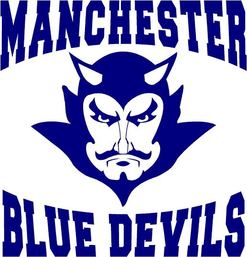 Units of Study1.  Relationships Between Quantities and Expressions2.  Reasoning with Linear Equations and Inequalities3.  Modeling and Analyzing Quadratic Functions4.  Modeling and Analyzing Exponential Functions5.  Comparing and Contrasting Functions6.  Describing DataHomeworkHomework is assigned 3-4 times a week.  Homework may be checked for accuracy and/or completion. Door prizes may be awarded!Materials Needed1.  2 bound composition books2.  1 ½ inch binder3.  Notebook paper4.  Pencils5.  Graph paper6.  Glue Parent/Teacher Communication1.  Tyler School Information System Parent Portal:  Parents and students may view grades and attendance via the Parent Portal.  Go to  www.mcssga.org.  In the center of the page on the right click “TYLER – Staff, Parents, Students”.  Use the login information that you received at registration.  If you need help accessing the Parent Portal, please contact the school secretary.  2.  REMIND Text Messaging:  If you would like to know about homework assignments, upcoming tests, deadlines, and  school events, please sign up to receive the REMIND messages.   You may choose to receive these messages via   text, email, or both.  Text the message @dixona to the number 81010. If you would like to receive the REMIND messages via email, send a blank message to dixona@mail.remind.com.  Leave the subject line blank.3.  Blog:  I keep a class blog at http://debdixon.edublogs.org.  Class notes, copies of worksheets, recommended websites, video tutorials and other study materials may be found here.4.  Email:  debbie.dixon@mcssga.org5.  Telephone:  The school phone number is (706) 846 - 8445.  6.  Parent/Teacher/Student Conference:  Parents/Guardians may call school secretary, Mrs. Henderson, to set up a conference. 